   Lista de Livros:  9º ano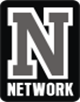 Livro de Língua Portuguesa e FilosofiaBRENIFIER, Oscar. O livro dos grandes opostos filósofos. Editora Autêntica.Leitura durante o ano letivo com avaliação dos professores de Língua Portuguesa e filosofia. Livros de Língua Portuguesa(Férias de Dezembro e Janeiro)ZUSAK, Markus de. A menina que roubava livros. Editora intrínseca.1º BimestreRAMOS, Rogerio. Histórias brasileiras de cães. Editora Positivo.DOYLE, Sir Arthur Conan. O cão de Baskervilles. Editora Melhoramentos.CHRISTIE, Agatha. O mistério do trem azul. Editora L&PM.2º BimestreTRUONG, Marcelino. Brincadeira de guerra. Editora PositivoQUEIRÓS, Raquel de. O Quinze em História em Quadrinhos. Editora Ática.SEIXAS, Lúcia. Procura-se um coração. Editora FTD.BANDEIRA, Pedro. Droga de Americana. Editora Moderna.3º BimestreGÓES, Mucio. Eu sou do tipo que costura versos com a linha do Equador. Editora Positivo.KUPSTAS, Márcia. Três Vinganças. Editora Atual.BRAZ, Júlio Emílio. Os papéis de Lucas. Editora do Brasil.CAMPOS, Paulo Mendes (Adaptação). Contos de Shakespeare. Ediouro-singular.4º BimestreSTELLA, Carlos Dala. A arte muda da fuga. Editora Positivo.
SABINO, Fernando; CAMPOS, Paulo Mendes; BRAGA, Rubem; ANDRADE, Carlos Drummond. Crônicas 2. Editora Ática.
NICOLELIS, Giselda Laporta. Pássaro contra a vidraça. Editora Moderna.
LÍNGUA INGLESA1º e 2º Bimestre BAUM, L. Frank. The Wizard of Oz. Oxford University Press. Série Oxford Bookworms Level 1, 2008. 64 p. 3º e 4º Bimestre Escott, John. Dead Man's Island.Oxford Bookworms level 2, 2008. 64 p.ESPANHOLMORAES, Liani. Frente al espejo. Editora: Santillana, 2009